單元二活動三：儲蓄就從現在起活動四 ：聰明的消費者學習單一  聰明過五關              姓名：___________________小朋友，這一張學習單是幫你更清處的看到小明家有哪一些的問題？這些問題是否可以解決？請你依過五關的方式，依序回答，寫完答案後過完五關就可以得到老師的獎品唷！第一關：小華家遇到什麼變故？(請小朋友寫出故事大意)第二關：這個故事中可以預期的事有哪些？不可以預期的事有哪些？第三關：淹水後的小華家，有些什麼困難？第四關：這些困難你有什麼感覺？第五關：面對這些困難，如果是你，你會怎麼辦？           恭喜你！你過五關了！學習單二 家庭中的問題與解決方法       姓名：________________小朋友，想一想：你知道有哪些不同種類的家庭，他們會面臨哪些問題？可以用什麼方法解決，才可以讓你們的家庭過得更好？(請老師、同學討論以後完成。)學習單三請圈出這是一份【 月、週、日 】記帳表          班級：         座號：          姓名：學習單四姓名：                   座號：電扇一 ：價錢590元                電扇二：價錢490元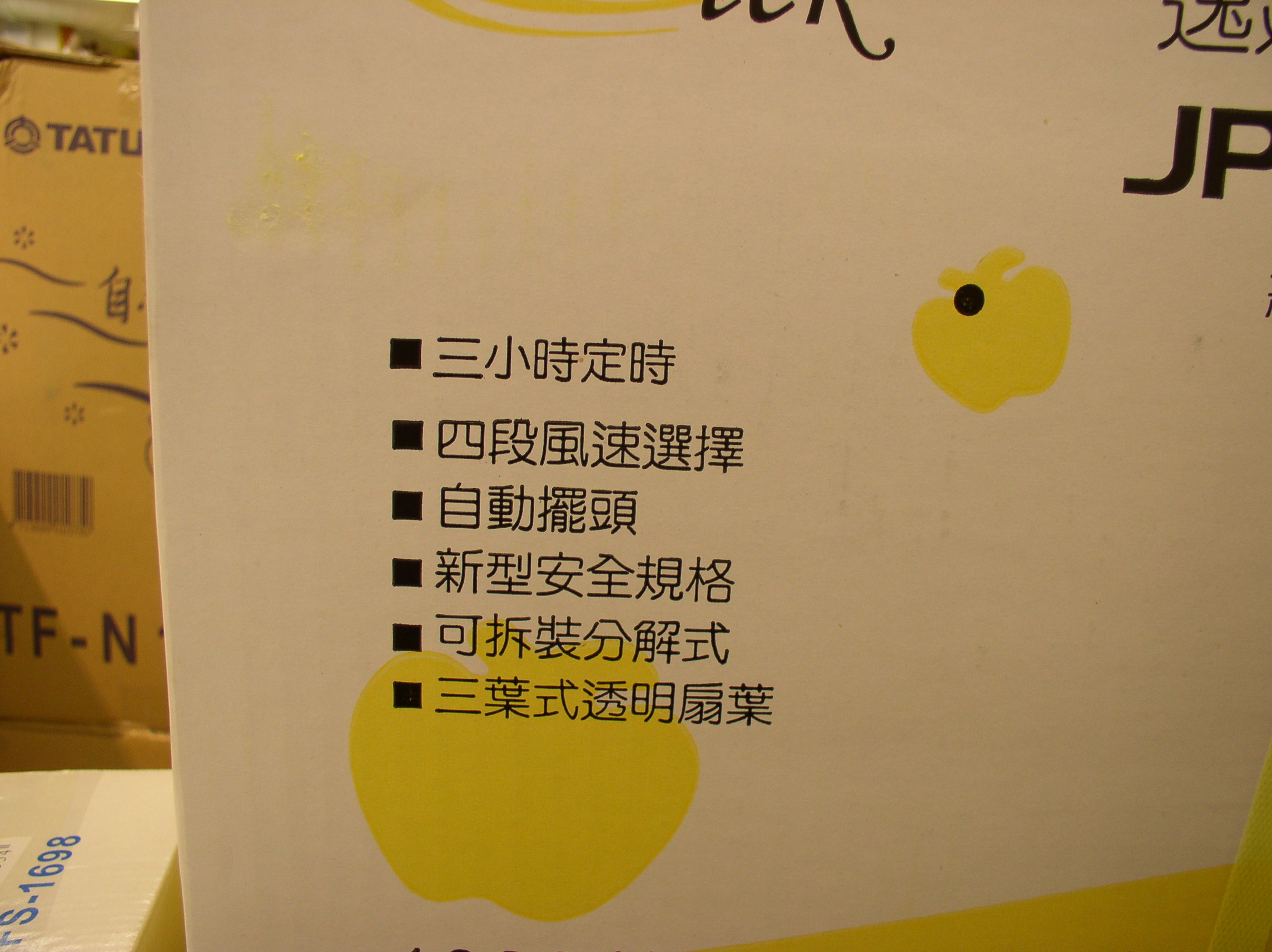 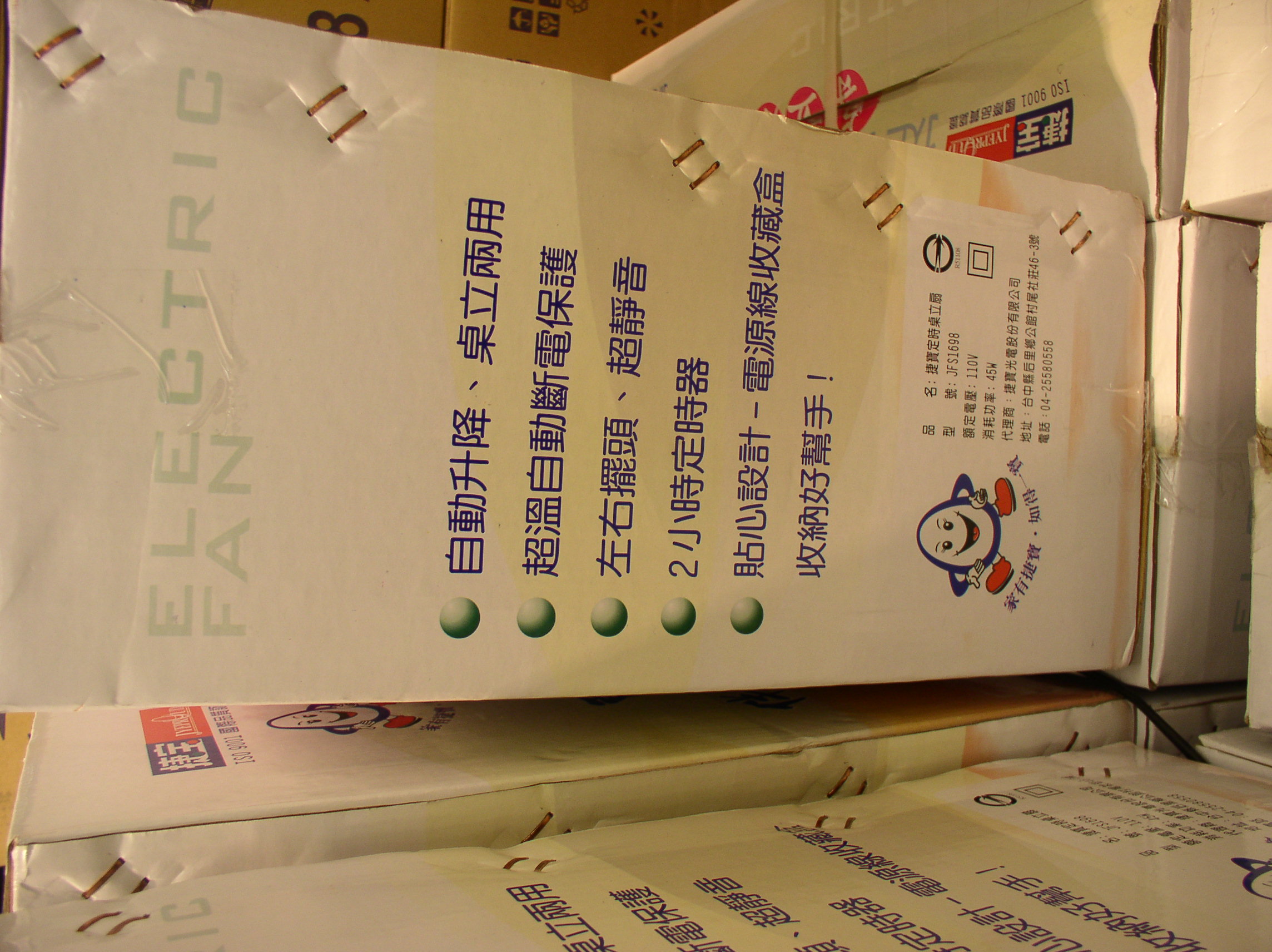     一、請你寫出二部電扇相同的地方     1.     2.     3.    二、請你寫出二部電扇不同的地方     1.     2.     3.單元名稱家庭事件簿設計者設計者王聖喤王聖喤教學時間40分鐘適合人數適合人數全班全班配合現有教材能力指標4-2-4覺察家庭生活中家人關係事務的特質與現象的改變。3-2-1社會關懷家庭內外環境的變化與調適。4-2-4覺察家庭生活中家人關係事務的特質與現象的改變。3-2-1社會關懷家庭內外環境的變化與調適。4-2-4覺察家庭生活中家人關係事務的特質與現象的改變。3-2-1社會關懷家庭內外環境的變化與調適。4-2-4覺察家庭生活中家人關係事務的特質與現象的改變。3-2-1社會關懷家庭內外環境的變化與調適。4-2-4覺察家庭生活中家人關係事務的特質與現象的改變。3-2-1社會關懷家庭內外環境的變化與調適。活動目標了解家庭中可預期和不可預期的改變事件。知道身處家庭事件中對事件改變的正確認知。培養覺知家庭壓力來源的能力。了解家庭中可預期和不可預期的改變事件。知道身處家庭事件中對事件改變的正確認知。培養覺知家庭壓力來源的能力。了解家庭中可預期和不可預期的改變事件。知道身處家庭事件中對事件改變的正確認知。培養覺知家庭壓力來源的能力。了解家庭中可預期和不可預期的改變事件。知道身處家庭事件中對事件改變的正確認知。培養覺知家庭壓力來源的能力。了解家庭中可預期和不可預期的改變事件。知道身處家庭事件中對事件改變的正確認知。培養覺知家庭壓力來源的能力。活動流程及內容設計活動流程及內容設計活動流程及內容設計時間時間活動設計說明【引起動機】－小明家淹水了小華的家在澳花部落中，爸爸開了一家雜貨店。電裡所有的業務都是爸爸一個人負責。平日媽媽幫忙爸爸照顧這個店，維持一家人的生活。小華的奶奶過世了，爺爺身體不舒服，小華的爸爸常常說，他的擔子很重啊！突然有一天，不幸的事情發生了！莉娜颱風經過了台灣，下了很大的雨，洪水嘩啦啦的一直流到部落中，流進了店裡，淹沒了所有器材，小華爸爸為了店裡的財產， 不幸被洪水帶走小華爸爸失蹤了，家裡頓時失掉經濟的產生者。1.故事說明（1）老師說故事【引起動機】－小明家淹水了小華的家在澳花部落中，爸爸開了一家雜貨店。電裡所有的業務都是爸爸一個人負責。平日媽媽幫忙爸爸照顧這個店，維持一家人的生活。小華的奶奶過世了，爺爺身體不舒服，小華的爸爸常常說，他的擔子很重啊！突然有一天，不幸的事情發生了！莉娜颱風經過了台灣，下了很大的雨，洪水嘩啦啦的一直流到部落中，流進了店裡，淹沒了所有器材，小華爸爸為了店裡的財產， 不幸被洪水帶走小華爸爸失蹤了，家裡頓時失掉經濟的產生者。1.故事說明（1）老師說故事【引起動機】－小明家淹水了小華的家在澳花部落中，爸爸開了一家雜貨店。電裡所有的業務都是爸爸一個人負責。平日媽媽幫忙爸爸照顧這個店，維持一家人的生活。小華的奶奶過世了，爺爺身體不舒服，小華的爸爸常常說，他的擔子很重啊！突然有一天，不幸的事情發生了！莉娜颱風經過了台灣，下了很大的雨，洪水嘩啦啦的一直流到部落中，流進了店裡，淹沒了所有器材，小華爸爸為了店裡的財產， 不幸被洪水帶走小華爸爸失蹤了，家裡頓時失掉經濟的產生者。1.故事說明（1）老師說故事以一個家庭遭變故的實例引起討論的動機。【發展活動】－家庭會說話1.分組討論－小明家的狀況※教師提問（1）小華家裡遭遇什麼事情？（2）這些狀況的發生是否可以事先知道？(3)他們家有什麼樣的困難？  2.分組討論－家庭中的變故家庭中有可能遭遇什麼樣的變故，是沒有辦法事先知道的的面對這些家庭變故找出一些可能事先預防的因素。【統整與總結】   完成學習單。【發展活動】－家庭會說話1.分組討論－小明家的狀況※教師提問（1）小華家裡遭遇什麼事情？（2）這些狀況的發生是否可以事先知道？(3)他們家有什麼樣的困難？  2.分組討論－家庭中的變故家庭中有可能遭遇什麼樣的變故，是沒有辦法事先知道的的面對這些家庭變故找出一些可能事先預防的因素。【統整與總結】   完成學習單。【發展活動】－家庭會說話1.分組討論－小明家的狀況※教師提問（1）小華家裡遭遇什麼事情？（2）這些狀況的發生是否可以事先知道？(3)他們家有什麼樣的困難？  2.分組討論－家庭中的變故家庭中有可能遭遇什麼樣的變故，是沒有辦法事先知道的的面對這些家庭變故找出一些可能事先預防的因素。【統整與總結】   完成學習單。15分鐘10分鐘10分鐘5分鐘15分鐘10分鐘10分鐘5分鐘以戲劇表演的方式，呈現一個家庭遭變故的實例。在實例中覺知家庭事件的改變，可能導致家庭產生壓力。透過討論，了解家庭遭變故時要面臨的困難。由統整中覺知家庭事件有些是可預知，有一些無法預知，正確的認識，以減少壓力的產生。請小朋友完成學習單。單元名稱家庭大不同設計者設計者王聖喤王聖喤教學時間40分鐘適合人數適合人數全班全班配合現有教材能力指標4-2-2認識自己與家人在家庭中的角色4-2-5激發對家庭或生活問題的好奇心及敏銳的觀察力4-2-2認識自己與家人在家庭中的角色4-2-5激發對家庭或生活問題的好奇心及敏銳的觀察力4-2-2認識自己與家人在家庭中的角色4-2-5激發對家庭或生活問題的好奇心及敏銳的觀察力4-2-2認識自己與家人在家庭中的角色4-2-5激發對家庭或生活問題的好奇心及敏銳的觀察力4-2-2認識自己與家人在家庭中的角色4-2-5激發對家庭或生活問題的好奇心及敏銳的觀察力活動目標認知多種不同家庭型態。了解不同家庭型態的問題。3.培養面對家庭事件中家庭成員的角色責任。認知多種不同家庭型態。了解不同家庭型態的問題。3.培養面對家庭事件中家庭成員的角色責任。認知多種不同家庭型態。了解不同家庭型態的問題。3.培養面對家庭事件中家庭成員的角色責任。認知多種不同家庭型態。了解不同家庭型態的問題。3.培養面對家庭事件中家庭成員的角色責任。認知多種不同家庭型態。了解不同家庭型態的問題。3.培養面對家庭事件中家庭成員的角色責任。活動流程及內容設計活動流程及內容設計活動流程及內容設計時間時間活動設計說明【引起動機】大風吹遊戲將「和爸媽同住」「和奶奶同住」「和外公外婆同住」「和爸爸同住」「和媽媽同住」等字體做成小字卡，每人發給一張，做為玩遊戲的角色扮演身份。小牌上家庭中有的家裡人員多，有的家裡人員少；有的同學有雙親，有的同學只和母親住；有的同學和外公外婆住。1.先玩一般的遊戲激起小朋有的興趣。(大風吹一般版)2.再玩認識家庭型態的遊戲。教師說：大風吹？吹什麼？吹手上拿著「和爸媽同住」牌子的同學【發展活動】－認識不同家庭型態1.分類(1)請小朋友按照手上小字卡的分類坐在一起。(2)教師將雙親家庭、單親家庭、隔代教養家庭的字卡揭示在黑版上。(3)教師提問：這些家庭中有哪些人？  (4)教師提問：這些家庭中什麼樣的家庭人比較多？※從以上的家庭類型中分判每一種家庭型態有不同的家庭成員。2.討論教師請小朋友討論全家大掃除的事件。(1)教師提問：大掃除要準備的事情有哪些？請小朋友和同組的同學討論完後寫出來。  3.歸納－排排看(1)教師提問：這些事情中有哪些是屬於錢的問題；有哪些是屬於人力的問題？【引起動機】大風吹遊戲將「和爸媽同住」「和奶奶同住」「和外公外婆同住」「和爸爸同住」「和媽媽同住」等字體做成小字卡，每人發給一張，做為玩遊戲的角色扮演身份。小牌上家庭中有的家裡人員多，有的家裡人員少；有的同學有雙親，有的同學只和母親住；有的同學和外公外婆住。1.先玩一般的遊戲激起小朋有的興趣。(大風吹一般版)2.再玩認識家庭型態的遊戲。教師說：大風吹？吹什麼？吹手上拿著「和爸媽同住」牌子的同學【發展活動】－認識不同家庭型態1.分類(1)請小朋友按照手上小字卡的分類坐在一起。(2)教師將雙親家庭、單親家庭、隔代教養家庭的字卡揭示在黑版上。(3)教師提問：這些家庭中有哪些人？  (4)教師提問：這些家庭中什麼樣的家庭人比較多？※從以上的家庭類型中分判每一種家庭型態有不同的家庭成員。2.討論教師請小朋友討論全家大掃除的事件。(1)教師提問：大掃除要準備的事情有哪些？請小朋友和同組的同學討論完後寫出來。  3.歸納－排排看(1)教師提問：這些事情中有哪些是屬於錢的問題；有哪些是屬於人力的問題？【引起動機】大風吹遊戲將「和爸媽同住」「和奶奶同住」「和外公外婆同住」「和爸爸同住」「和媽媽同住」等字體做成小字卡，每人發給一張，做為玩遊戲的角色扮演身份。小牌上家庭中有的家裡人員多，有的家裡人員少；有的同學有雙親，有的同學只和母親住；有的同學和外公外婆住。1.先玩一般的遊戲激起小朋有的興趣。(大風吹一般版)2.再玩認識家庭型態的遊戲。教師說：大風吹？吹什麼？吹手上拿著「和爸媽同住」牌子的同學【發展活動】－認識不同家庭型態1.分類(1)請小朋友按照手上小字卡的分類坐在一起。(2)教師將雙親家庭、單親家庭、隔代教養家庭的字卡揭示在黑版上。(3)教師提問：這些家庭中有哪些人？  (4)教師提問：這些家庭中什麼樣的家庭人比較多？※從以上的家庭類型中分判每一種家庭型態有不同的家庭成員。2.討論教師請小朋友討論全家大掃除的事件。(1)教師提問：大掃除要準備的事情有哪些？請小朋友和同組的同學討論完後寫出來。  3.歸納－排排看(1)教師提問：這些事情中有哪些是屬於錢的問題；有哪些是屬於人力的問題？5分鐘5分鐘10分鐘5分鐘5分鐘10分鐘以大風吹遊戲活動，認知家裡的成員人數和家庭型態，如單親、雙親、隔代教養家庭。【引起動機】大風吹遊戲將「和爸媽同住」「和奶奶同住」「和外公外婆同住」「和爸爸同住」「和媽媽同住」等字體做成小字卡，每人發給一張，做為玩遊戲的角色扮演身份。小牌上家庭中有的家裡人員多，有的家裡人員少；有的同學有雙親，有的同學只和母親住；有的同學和外公外婆住。1.先玩一般的遊戲激起小朋有的興趣。(大風吹一般版)2.再玩認識家庭型態的遊戲。教師說：大風吹？吹什麼？吹手上拿著「和爸媽同住」牌子的同學【發展活動】－認識不同家庭型態1.分類(1)請小朋友按照手上小字卡的分類坐在一起。(2)教師將雙親家庭、單親家庭、隔代教養家庭的字卡揭示在黑版上。(3)教師提問：這些家庭中有哪些人？  (4)教師提問：這些家庭中什麼樣的家庭人比較多？※從以上的家庭類型中分判每一種家庭型態有不同的家庭成員。2.討論教師請小朋友討論全家大掃除的事件。(1)教師提問：大掃除要準備的事情有哪些？請小朋友和同組的同學討論完後寫出來。  3.歸納－排排看(1)教師提問：這些事情中有哪些是屬於錢的問題；有哪些是屬於人力的問題？【引起動機】大風吹遊戲將「和爸媽同住」「和奶奶同住」「和外公外婆同住」「和爸爸同住」「和媽媽同住」等字體做成小字卡，每人發給一張，做為玩遊戲的角色扮演身份。小牌上家庭中有的家裡人員多，有的家裡人員少；有的同學有雙親，有的同學只和母親住；有的同學和外公外婆住。1.先玩一般的遊戲激起小朋有的興趣。(大風吹一般版)2.再玩認識家庭型態的遊戲。教師說：大風吹？吹什麼？吹手上拿著「和爸媽同住」牌子的同學【發展活動】－認識不同家庭型態1.分類(1)請小朋友按照手上小字卡的分類坐在一起。(2)教師將雙親家庭、單親家庭、隔代教養家庭的字卡揭示在黑版上。(3)教師提問：這些家庭中有哪些人？  (4)教師提問：這些家庭中什麼樣的家庭人比較多？※從以上的家庭類型中分判每一種家庭型態有不同的家庭成員。2.討論教師請小朋友討論全家大掃除的事件。(1)教師提問：大掃除要準備的事情有哪些？請小朋友和同組的同學討論完後寫出來。  3.歸納－排排看(1)教師提問：這些事情中有哪些是屬於錢的問題；有哪些是屬於人力的問題？【引起動機】大風吹遊戲將「和爸媽同住」「和奶奶同住」「和外公外婆同住」「和爸爸同住」「和媽媽同住」等字體做成小字卡，每人發給一張，做為玩遊戲的角色扮演身份。小牌上家庭中有的家裡人員多，有的家裡人員少；有的同學有雙親，有的同學只和母親住；有的同學和外公外婆住。1.先玩一般的遊戲激起小朋有的興趣。(大風吹一般版)2.再玩認識家庭型態的遊戲。教師說：大風吹？吹什麼？吹手上拿著「和爸媽同住」牌子的同學【發展活動】－認識不同家庭型態1.分類(1)請小朋友按照手上小字卡的分類坐在一起。(2)教師將雙親家庭、單親家庭、隔代教養家庭的字卡揭示在黑版上。(3)教師提問：這些家庭中有哪些人？  (4)教師提問：這些家庭中什麼樣的家庭人比較多？※從以上的家庭類型中分判每一種家庭型態有不同的家庭成員。2.討論教師請小朋友討論全家大掃除的事件。(1)教師提問：大掃除要準備的事情有哪些？請小朋友和同組的同學討論完後寫出來。  3.歸納－排排看(1)教師提問：這些事情中有哪些是屬於錢的問題；有哪些是屬於人力的問題？10分鐘10分鐘藉由討論的方式讓小朋友能更深一步了解家庭裡的生活方式和問題。【統整與總結】－角色責任澄清1.教師提問：這些問題可以解決嗎？  2.教師以書面列出「爸爸的角色」「媽媽的角色」「小明的角色」引導小朋友思考個人的角色責任及其功能。※每個人在家庭裡至少扮演一個角色，每一個角色都有他的責任，扮演好角色責任，一家人共同面對家裡可能遭遇的變故並同心協力，讓家庭渡過難關。【統整與總結】－角色責任澄清1.教師提問：這些問題可以解決嗎？  2.教師以書面列出「爸爸的角色」「媽媽的角色」「小明的角色」引導小朋友思考個人的角色責任及其功能。※每個人在家庭裡至少扮演一個角色，每一個角色都有他的責任，扮演好角色責任，一家人共同面對家裡可能遭遇的變故並同心協力，讓家庭渡過難關。【統整與總結】－角色責任澄清1.教師提問：這些問題可以解決嗎？  2.教師以書面列出「爸爸的角色」「媽媽的角色」「小明的角色」引導小朋友思考個人的角色責任及其功能。※每個人在家庭裡至少扮演一個角色，每一個角色都有他的責任，扮演好角色責任，一家人共同面對家裡可能遭遇的變故並同心協力，讓家庭渡過難關。10分鐘10分鐘以價值「澄清」的方式，引導小朋友思考每個人在「角色」任務上需要盡到的責任。活動名稱儲蓄就從現在起設計者王聖喤王聖喤王聖喤教學時間40分鐘教學對象四年級四年級四年級能力指標3-2-6察覺個人生活中可利用的資源。3-2-1覺察如何解決問題及作決定。了解從事適當的儲蓄可調節自身的消費力。3-2-6察覺個人生活中可利用的資源。3-2-1覺察如何解決問題及作決定。了解從事適當的儲蓄可調節自身的消費力。3-2-6察覺個人生活中可利用的資源。3-2-1覺察如何解決問題及作決定。了解從事適當的儲蓄可調節自身的消費力。3-2-6察覺個人生活中可利用的資源。3-2-1覺察如何解決問題及作決定。了解從事適當的儲蓄可調節自身的消費力。3-2-6察覺個人生活中可利用的資源。3-2-1覺察如何解決問題及作決定。了解從事適當的儲蓄可調節自身的消費力。活動目標能了解記帳的重要。能認識記帳的方式。能開始有儲蓄的習慣。能了解記帳的重要。能認識記帳的方式。能開始有儲蓄的習慣。能了解記帳的重要。能認識記帳的方式。能開始有儲蓄的習慣。能了解記帳的重要。能認識記帳的方式。能開始有儲蓄的習慣。能了解記帳的重要。能認識記帳的方式。能開始有儲蓄的習慣。活動流程及內容設計活動流程及內容設計活動流程及內容設計活動流程及內容設計活動流程及內容設計活動流程及內容設計【發展活動】記帳1、教師展示記帳表 ，並說明記帳的方式。    「日記帳」「週記帳」「月記帳」     這些記帳方式指的是多久結一次帳的意思。     說明今天我們要練習的是日記帳的部分。2、請學生看看表格，說一說這張記帳表有哪一些欄位呢？   〈日期、收入名稱、收入金額，支出名稱、支出金額〉3、現在我們就舉例子來說明記帳的方式〈老師實際在記帳表上示範〉4、第一欄先寫上昨日餘額，第二欄才寫今天早上媽媽給我100元，所以我在今天日期的地方寫上4/12日，收入名稱的地方寫上媽媽，在收入金額的地方寫上100，最後是小計。5、今天吃早餐花掉30元，請在日期寫上今天的日期，支出名稱的地方寫早餐，在支出金額的地方寫上30，今天中午買筆心花掉10元，請在日期寫上今天的日期，支出名稱的地方寫買筆心，在支出金額的地方寫上10，每天要按照確實日期記錄。【發展活動】記帳1、教師展示記帳表 ，並說明記帳的方式。    「日記帳」「週記帳」「月記帳」     這些記帳方式指的是多久結一次帳的意思。     說明今天我們要練習的是日記帳的部分。2、請學生看看表格，說一說這張記帳表有哪一些欄位呢？   〈日期、收入名稱、收入金額，支出名稱、支出金額〉3、現在我們就舉例子來說明記帳的方式〈老師實際在記帳表上示範〉4、第一欄先寫上昨日餘額，第二欄才寫今天早上媽媽給我100元，所以我在今天日期的地方寫上4/12日，收入名稱的地方寫上媽媽，在收入金額的地方寫上100，最後是小計。5、今天吃早餐花掉30元，請在日期寫上今天的日期，支出名稱的地方寫早餐，在支出金額的地方寫上30，今天中午買筆心花掉10元，請在日期寫上今天的日期，支出名稱的地方寫買筆心，在支出金額的地方寫上10，每天要按照確實日期記錄。【發展活動】記帳1、教師展示記帳表 ，並說明記帳的方式。    「日記帳」「週記帳」「月記帳」     這些記帳方式指的是多久結一次帳的意思。     說明今天我們要練習的是日記帳的部分。2、請學生看看表格，說一說這張記帳表有哪一些欄位呢？   〈日期、收入名稱、收入金額，支出名稱、支出金額〉3、現在我們就舉例子來說明記帳的方式〈老師實際在記帳表上示範〉4、第一欄先寫上昨日餘額，第二欄才寫今天早上媽媽給我100元，所以我在今天日期的地方寫上4/12日，收入名稱的地方寫上媽媽，在收入金額的地方寫上100，最後是小計。5、今天吃早餐花掉30元，請在日期寫上今天的日期，支出名稱的地方寫早餐，在支出金額的地方寫上30，今天中午買筆心花掉10元，請在日期寫上今天的日期，支出名稱的地方寫買筆心，在支出金額的地方寫上10，每天要按照確實日期記錄。【發展活動】記帳1、教師展示記帳表 ，並說明記帳的方式。    「日記帳」「週記帳」「月記帳」     這些記帳方式指的是多久結一次帳的意思。     說明今天我們要練習的是日記帳的部分。2、請學生看看表格，說一說這張記帳表有哪一些欄位呢？   〈日期、收入名稱、收入金額，支出名稱、支出金額〉3、現在我們就舉例子來說明記帳的方式〈老師實際在記帳表上示範〉4、第一欄先寫上昨日餘額，第二欄才寫今天早上媽媽給我100元，所以我在今天日期的地方寫上4/12日，收入名稱的地方寫上媽媽，在收入金額的地方寫上100，最後是小計。5、今天吃早餐花掉30元，請在日期寫上今天的日期，支出名稱的地方寫早餐，在支出金額的地方寫上30，今天中午買筆心花掉10元，請在日期寫上今天的日期，支出名稱的地方寫買筆心，在支出金額的地方寫上10，每天要按照確實日期記錄。515讓學生能了解記帳的重要性學會簡易記帳的方式，每天都知道自己今天一共花了多少錢。6、日記帳的人可以每天利用晚上結帳。   把收入加總之後再把支出加總，看看支出的部分有沒有超過你原本的規劃，如果高於自己的預算，明天在花費上就該更謹慎。練習：利用學習單，請小朋友實際記錄今天所有的收入和支出。利用晚上的時間做結算，及想寫出自己的想法。明天再把學習單交回來。討論1.請問小朋友週記帳可以在哪一天結帳？    可以固定在每週六的晚上、週日的晚上或每週固定一天也可以。  2. 請問小朋友月記帳可以在哪一天結帳？可以在每個月的最後一天結帳。3.結帳之後如果有剩餘的錢可以怎麼處理？    存撲滿、存銀行、存郵局、存在媽媽那裡-----等等。4.這些存款方式各有什麼優缺點？    讓小朋友發表。【統整與總結】1.每天有收入就會有花費，如果沒有仔細規劃與記錄，常常會不自覺的就超出自己的能力範圍，現在有很多的卡奴就是這樣來的。2.記帳的方式雖然有三種，但仍然應該隨時記錄收支，只有結帳的日期有所不同，方式的選擇可因人而異。6、日記帳的人可以每天利用晚上結帳。   把收入加總之後再把支出加總，看看支出的部分有沒有超過你原本的規劃，如果高於自己的預算，明天在花費上就該更謹慎。練習：利用學習單，請小朋友實際記錄今天所有的收入和支出。利用晚上的時間做結算，及想寫出自己的想法。明天再把學習單交回來。討論1.請問小朋友週記帳可以在哪一天結帳？    可以固定在每週六的晚上、週日的晚上或每週固定一天也可以。  2. 請問小朋友月記帳可以在哪一天結帳？可以在每個月的最後一天結帳。3.結帳之後如果有剩餘的錢可以怎麼處理？    存撲滿、存銀行、存郵局、存在媽媽那裡-----等等。4.這些存款方式各有什麼優缺點？    讓小朋友發表。【統整與總結】1.每天有收入就會有花費，如果沒有仔細規劃與記錄，常常會不自覺的就超出自己的能力範圍，現在有很多的卡奴就是這樣來的。2.記帳的方式雖然有三種，但仍然應該隨時記錄收支，只有結帳的日期有所不同，方式的選擇可因人而異。6、日記帳的人可以每天利用晚上結帳。   把收入加總之後再把支出加總，看看支出的部分有沒有超過你原本的規劃，如果高於自己的預算，明天在花費上就該更謹慎。練習：利用學習單，請小朋友實際記錄今天所有的收入和支出。利用晚上的時間做結算，及想寫出自己的想法。明天再把學習單交回來。討論1.請問小朋友週記帳可以在哪一天結帳？    可以固定在每週六的晚上、週日的晚上或每週固定一天也可以。  2. 請問小朋友月記帳可以在哪一天結帳？可以在每個月的最後一天結帳。3.結帳之後如果有剩餘的錢可以怎麼處理？    存撲滿、存銀行、存郵局、存在媽媽那裡-----等等。4.這些存款方式各有什麼優缺點？    讓小朋友發表。【統整與總結】1.每天有收入就會有花費，如果沒有仔細規劃與記錄，常常會不自覺的就超出自己的能力範圍，現在有很多的卡奴就是這樣來的。2.記帳的方式雖然有三種，但仍然應該隨時記錄收支，只有結帳的日期有所不同，方式的選擇可因人而異。6、日記帳的人可以每天利用晚上結帳。   把收入加總之後再把支出加總，看看支出的部分有沒有超過你原本的規劃，如果高於自己的預算，明天在花費上就該更謹慎。練習：利用學習單，請小朋友實際記錄今天所有的收入和支出。利用晚上的時間做結算，及想寫出自己的想法。明天再把學習單交回來。討論1.請問小朋友週記帳可以在哪一天結帳？    可以固定在每週六的晚上、週日的晚上或每週固定一天也可以。  2. 請問小朋友月記帳可以在哪一天結帳？可以在每個月的最後一天結帳。3.結帳之後如果有剩餘的錢可以怎麼處理？    存撲滿、存銀行、存郵局、存在媽媽那裡-----等等。4.這些存款方式各有什麼優缺點？    讓小朋友發表。【統整與總結】1.每天有收入就會有花費，如果沒有仔細規劃與記錄，常常會不自覺的就超出自己的能力範圍，現在有很多的卡奴就是這樣來的。2.記帳的方式雖然有三種，但仍然應該隨時記錄收支，只有結帳的日期有所不同，方式的選擇可因人而異。578讓學生實際練習，並要提醒：如果小朋友買東西時是媽媽付的錢，仍然算是媽媽給你錢，然後你再付給老闆，記帳時仍然要記一次收入一次支出。認識記帳的方式並說明適合自己的是最好的方式辨別各種存款方式的優缺點活動名稱聰明的消費者設計者王聖喤王聖喤王聖喤教學時間40分鐘教學對象四年級四年級四年級能力指標察覺個人的消費行為。覺察如何解決問題及作決定。察覺個人的消費行為。覺察如何解決問題及作決定。察覺個人的消費行為。覺察如何解決問題及作決定。察覺個人的消費行為。覺察如何解決問題及作決定。察覺個人的消費行為。覺察如何解決問題及作決定。活動目標能了解消費市場的現況。能瞭解物品的特性。能精確判斷消費物品與家用的必需性。能培養消費行為的判斷力能了解消費市場的現況。能瞭解物品的特性。能精確判斷消費物品與家用的必需性。能培養消費行為的判斷力能了解消費市場的現況。能瞭解物品的特性。能精確判斷消費物品與家用的必需性。能培養消費行為的判斷力能了解消費市場的現況。能瞭解物品的特性。能精確判斷消費物品與家用的必需性。能培養消費行為的判斷力能了解消費市場的現況。能瞭解物品的特性。能精確判斷消費物品與家用的必需性。能培養消費行為的判斷力活動流程及內容設計活動流程及內容設計活動流程及內容設計活動流程及內容設計活動流程及內容設計活動流程及內容設計活動內容活動內容活動內容活動內容時間活動設計說明【引起動機】－教師事先請小朋友蒐集大賣場的圖片活動開始，全班分組。教師提問全班小朋友有沒有進過大賣場？教師請2-3小朋友說說看和家人到大賣場的經驗 (小朋友的經驗可能有很多，如買很多東西，花很多錢…….) 。【發展活動】－一、大賣場搜秘(一)教師展示小朋友或老師所搜集的大賣場的圖片(或圖檔)，並揭示於黑版上 (也可以以簡報檔放映) 。(二)教師引導小朋友探討：大賣場有哪些區域？※可能的答案是生鮮區、蔬果區、熟食區；玩具部、文具部、電器部 (家樂福的分類有飲料、早餐食品、雜貨、冷凍食品、家用清潔類等………) 。   每一個區域販售哪些產品？請2-3位小朋友回答。二、消費放大鏡 (一)老師拿出在大賣場搜集到的2張電扇圖片，分給每一組小朋友。提問：這是2種電扇規格，請小朋友仔細觀察看看，2部電扇有什麼不一樣？請小朋友比一比(不一樣的地方在功能)。(二)教師再拿出準備好的花茶飲料給每一組小朋友，請小朋友仔細觀察看看，有什麼不一樣？(不一樣的地方在成份、價錢。) 【引起動機】－教師事先請小朋友蒐集大賣場的圖片活動開始，全班分組。教師提問全班小朋友有沒有進過大賣場？教師請2-3小朋友說說看和家人到大賣場的經驗 (小朋友的經驗可能有很多，如買很多東西，花很多錢…….) 。【發展活動】－一、大賣場搜秘(一)教師展示小朋友或老師所搜集的大賣場的圖片(或圖檔)，並揭示於黑版上 (也可以以簡報檔放映) 。(二)教師引導小朋友探討：大賣場有哪些區域？※可能的答案是生鮮區、蔬果區、熟食區；玩具部、文具部、電器部 (家樂福的分類有飲料、早餐食品、雜貨、冷凍食品、家用清潔類等………) 。   每一個區域販售哪些產品？請2-3位小朋友回答。二、消費放大鏡 (一)老師拿出在大賣場搜集到的2張電扇圖片，分給每一組小朋友。提問：這是2種電扇規格，請小朋友仔細觀察看看，2部電扇有什麼不一樣？請小朋友比一比(不一樣的地方在功能)。(二)教師再拿出準備好的花茶飲料給每一組小朋友，請小朋友仔細觀察看看，有什麼不一樣？(不一樣的地方在成份、價錢。) 【引起動機】－教師事先請小朋友蒐集大賣場的圖片活動開始，全班分組。教師提問全班小朋友有沒有進過大賣場？教師請2-3小朋友說說看和家人到大賣場的經驗 (小朋友的經驗可能有很多，如買很多東西，花很多錢…….) 。【發展活動】－一、大賣場搜秘(一)教師展示小朋友或老師所搜集的大賣場的圖片(或圖檔)，並揭示於黑版上 (也可以以簡報檔放映) 。(二)教師引導小朋友探討：大賣場有哪些區域？※可能的答案是生鮮區、蔬果區、熟食區；玩具部、文具部、電器部 (家樂福的分類有飲料、早餐食品、雜貨、冷凍食品、家用清潔類等………) 。   每一個區域販售哪些產品？請2-3位小朋友回答。二、消費放大鏡 (一)老師拿出在大賣場搜集到的2張電扇圖片，分給每一組小朋友。提問：這是2種電扇規格，請小朋友仔細觀察看看，2部電扇有什麼不一樣？請小朋友比一比(不一樣的地方在功能)。(二)教師再拿出準備好的花茶飲料給每一組小朋友，請小朋友仔細觀察看看，有什麼不一樣？(不一樣的地方在成份、價錢。) 【引起動機】－教師事先請小朋友蒐集大賣場的圖片活動開始，全班分組。教師提問全班小朋友有沒有進過大賣場？教師請2-3小朋友說說看和家人到大賣場的經驗 (小朋友的經驗可能有很多，如買很多東西，花很多錢…….) 。【發展活動】－一、大賣場搜秘(一)教師展示小朋友或老師所搜集的大賣場的圖片(或圖檔)，並揭示於黑版上 (也可以以簡報檔放映) 。(二)教師引導小朋友探討：大賣場有哪些區域？※可能的答案是生鮮區、蔬果區、熟食區；玩具部、文具部、電器部 (家樂福的分類有飲料、早餐食品、雜貨、冷凍食品、家用清潔類等………) 。   每一個區域販售哪些產品？請2-3位小朋友回答。二、消費放大鏡 (一)老師拿出在大賣場搜集到的2張電扇圖片，分給每一組小朋友。提問：這是2種電扇規格，請小朋友仔細觀察看看，2部電扇有什麼不一樣？請小朋友比一比(不一樣的地方在功能)。(二)教師再拿出準備好的花茶飲料給每一組小朋友，請小朋友仔細觀察看看，有什麼不一樣？(不一樣的地方在成份、價錢。) 5510從大賣場的真實圖片連結小朋友的實際經驗瞭解日常生活物品的多樣性從販賣物品的規格區辨物品的特性  1.請每一小組互相討論後，每組以書面紙寫出至少3點產品的相同和相異處(以組為單位共同完成)，並請小朋友完成學習單。2. 老師請每組小朋友代表上台發表。【統整與總結】─聰明的消費者(教師綜合歸納)：1.食品類中(含疏果類)，要認識不同營養成份、不同價錢。2.電器類中，要認識不同功能、耗電功率、產地、適用範圍、價錢。3.衣物類中(含鞋子類)，要認識不同材質、不同款式、不同價錢、不同成份、不同廠牌、產地。4.日常用品類中，要認識不同材質、不同用途、實用性、不同價錢。 5.購買之前，對物品要有正確的認識，才是聰明的消費者。  1.請每一小組互相討論後，每組以書面紙寫出至少3點產品的相同和相異處(以組為單位共同完成)，並請小朋友完成學習單。2. 老師請每組小朋友代表上台發表。【統整與總結】─聰明的消費者(教師綜合歸納)：1.食品類中(含疏果類)，要認識不同營養成份、不同價錢。2.電器類中，要認識不同功能、耗電功率、產地、適用範圍、價錢。3.衣物類中(含鞋子類)，要認識不同材質、不同款式、不同價錢、不同成份、不同廠牌、產地。4.日常用品類中，要認識不同材質、不同用途、實用性、不同價錢。 5.購買之前，對物品要有正確的認識，才是聰明的消費者。  1.請每一小組互相討論後，每組以書面紙寫出至少3點產品的相同和相異處(以組為單位共同完成)，並請小朋友完成學習單。2. 老師請每組小朋友代表上台發表。【統整與總結】─聰明的消費者(教師綜合歸納)：1.食品類中(含疏果類)，要認識不同營養成份、不同價錢。2.電器類中，要認識不同功能、耗電功率、產地、適用範圍、價錢。3.衣物類中(含鞋子類)，要認識不同材質、不同款式、不同價錢、不同成份、不同廠牌、產地。4.日常用品類中，要認識不同材質、不同用途、實用性、不同價錢。 5.購買之前，對物品要有正確的認識，才是聰明的消費者。  1.請每一小組互相討論後，每組以書面紙寫出至少3點產品的相同和相異處(以組為單位共同完成)，並請小朋友完成學習單。2. 老師請每組小朋友代表上台發表。【統整與總結】─聰明的消費者(教師綜合歸納)：1.食品類中(含疏果類)，要認識不同營養成份、不同價錢。2.電器類中，要認識不同功能、耗電功率、產地、適用範圍、價錢。3.衣物類中(含鞋子類)，要認識不同材質、不同款式、不同價錢、不同成份、不同廠牌、產地。4.日常用品類中，要認識不同材質、不同用途、實用性、不同價錢。 5.購買之前，對物品要有正確的認識，才是聰明的消費者。1010仔細觀察物品不同的成分及功能。引導學生綜合整理編號家 庭 類 型面 臨 問 題你可以怎麼做0102030405日期收入名稱收入金額支出名稱支出金額結餘金額上期餘額總計